4006 BİLİM FUARI PROJE FORMU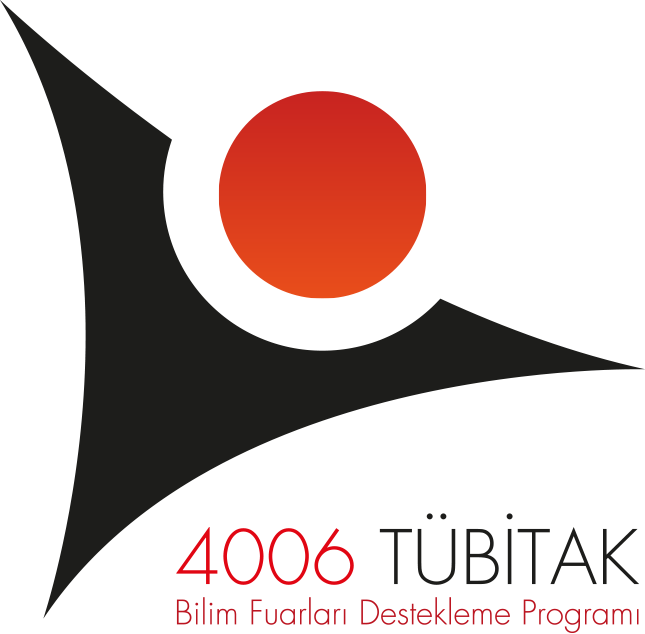 Proje Danışman Öğretmeni:Proje yapan öğrenci/öğrenciler: 1-	2-Projenin Adı: …………………………………………………………………………………………………..Projenin alanı: ………………………………………………………Proje türü: (Araştırma-İnceleme-Tasarım)……………………………………Projenin amacı: (En az 100 En çok 300 kelime) ………………………………………………………………………………………………………………………………………..………………………..…………………………………………………………………………………………………………………………………………………………………………………………………………………………………………………………………………………………………………………………………………………………………………………………………………………………………………………………………………………………………………………………………………………………………………………………………………………………………………………………………………………………………………………………………………………………………………………………………………………………………………Projenin  Özeti: (En az 100 En çok 300 kelime) ………………………………………………………………………………………………………………………………………………………………………………………………………………………………………………………………………………………………………………………………………………………………………………………………………………………………………………………………………………………………………………………………………………………………………………………………………………………………………………………………………………………………………………………………………………………………………………………………………………………………………………………………………………………………………………………………………………………………………………………………………………Projenin  yöntemi: (En az 200 En çok 300 kelime) …………………………………………………………………………………….………………………………………………………………………………………………………………………………………………………………………………………………………………………………………………………………………………………………………………………………………………………………………………………………………………………………………………………………………………………………………………………………………………………………………………………………………………………………………………………………………………………………………………………………………………………………………………………………………………………………………………………………………………………………………………………………………………………………………………………………………………Sunum için hazırlanacak stantta bulunacaklar: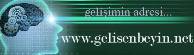 Afiş :                               Afiş, Maket: SON TESLİM TARİHİ: 